Protocols, Fee Structure, and Application for Community Use of William Fleming High School Stadium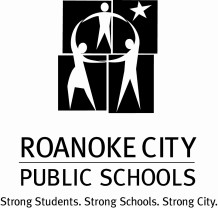 PROTOCOLSThe School Board permits the use of school facilities for community purposes, in accordance with appropriate state and federal laws, provided that such use does not interfere with the educational program.The full control of all facilities remains with the School Board. The Board authorizes the Superintendent, or designee, and the Building Principal to grant permission for use by outside groups. Decisions regarding requests to use school facilities are based on the following order of priority:School-related organization; i.e., PTA, BoostersCity of RoanokeNon-profit Roanoke-based organizationsNon-profit service groups outside RoanokePrivate interest groupsUse of any School property to engage in any partisan political activity supporting or opposing a candidate for public office or a political party is prohibited.The Application for Use of the William Fleming High School Stadium must be properly completed and signed by a responsible representative of the requesting group and be accompanied by a certificate of liability insurance, if required. The Application must be filed at least 21 days before the scheduled event.FeesThe stadium may be used by governmental, community, civic, service, and professional groups and organizations from within the District by paying fees in accordance with the rental rates.In addition to the rental rates, at least one school district employee must be present and responsible when the stadium is being used.  Facility users requiring the assistance of additional school personnel (such as custodian, security, stage crew, etc.) beyond the employee’s normal work schedule will be billed for the employee’s salary and benefits. (See rates on page 2.)The fee structure is established for groups/organizations as follows:CLASS A - Any charitable or non-profit community organization  located  within the City of Roanoke offering to present free a lecture or program, instructive and beneficial to the public.  Insurance certificate required.CLASS B - Any charitable or non-profit community organization located  within the  City of Roanoke offering to present a lecture or program instructive and beneficial to the public, for which an admission is charged or a collection is taken.  Insurance certificate required.CLASS C - Any charitable or non-profit community organization not located within the City of Roanoke or any commercial, for-profit organization offering to present a lecture or program, instructive and beneficial to the public. Insurance certificate required.FEE STRUCTUREFlat Rate Usage FeeFlat rate usage fees and/or fee waivers require the approval of the Assistant Superintendent for Operations.Additional Charges:At least one school district employee must be present and responsible when school stadiums are being used. In addition to the rental rates, groups/organizations shall pay the salaries and benefits of building services/operations workers, police, etc., that may be required.Building Services/Operations Worker	$35.00 per hour Security	$35.00 per hourSite Supervisor	$35.00 per hourIn addition, if any organization uses the stadiums that require the fields to be lit, a charge for the use of lights will be assessed at $65.00 per hour.Liability InsuranceAll groups, except those associated with Roanoke City Public Schools, shall provide insurance naming Roanoke City Public Schools as additional insured. The policy shall have a minimum coverage of $1,000,000 bodily injury and property damage combined. The insurance certificate must accompany the completed application.Building Services/Operations WorkerAt least one school district employee must be present and responsible when school stadiums are being used.Care of School PropertyThe parties signing an application shall be responsible for the conduct of the people whom they admit and for any infraction of the rules, and shall pay the cost of any damage caused by them or their patrons during the period of their use of the building. When directed by Roanoke City Public Schools, they shall provide police supervision and parking attendants to maintain order.Tobacco Free School PolicyPer Roanoke City Public School policy, the usage of tobacco products, nicotine vapor products are not allowed on school property at any time.Application for Use of the William Fleming High School StadiumThis form must be completed in its entirety – do not leave any areas blank or approval of application may be delayed.Attach a check made payable to “Roanoke City Public Schools” for $25. If your application is denied, your deposit will be refunded. Otherwise, it will be credited against your final bill.Payment must be made in full upon approval of the facility use application.Date:  	Name Of Organization: 		_ Person Making Application: 		_ Billing Address: 	_ Email Address: 		_ Telephone: 		_Non-Profit Organization:	Yes 		No 	[If yes, attach copy of 501(c)(3) confirmation]Date(s) Requested: 							_ Day(s) Requested: Sun	Mon 	_ Tues 	_ Wed	Thurs 	_ Fri 	_ Sat 		Time(s) Requested:	From   	Specific Reason for Use:Until 	_ 	_ 	_Expected Attendance: 					_ Will admission be charged?	YES	_	NO 	If yes, what is the amount?   	Please list ALL items you are requesting use of (tables, chairs, scoreboard, etc.) Additional items MUST be listed on this application, as these items will be approved at the time of the facility request.READ AND SIGN BELOWI, the undersigned applicant to this Use Permit, state and affirm that I have read and understand all rules relating to the use of School Board facilities. I understand and agree that these facility use rules are a condition to the use of the school facility described in this Use Permit. I further understand that once the application is fully approved, I must immediately pay the balance due in full prior to use of the school facility. I also understand that failure to abide by the f ac i l it y u s e rules will result in the immediate discontinuance of  a ny use  privileges established under  this Use Permit.Further, I agree to release, indemnify and hold harmless the School Board for the City of Roanoke (“School Board”), its officers, directors, employees, agents and volunteers from any and all personal and bodily injuries, death and property damage, including cost of investigation, reasonable attorney’s fees and cost of appeals, arising out of any such claims or suits because of any acts or omissions by me or my organization resulting from the use of the school facility described in this Use Permit. I certify that I am over eighteen (18) years of age and am mentally competent. I further certify that if I am signing on behalf of any group, organization or entity that I have full authority and authorization to legally bind such entity. This release from liability is binding on my heirs, executors, next of kin and assigns, and all persons who may claim by or through me.Signature 		Title	 APPLICANTAddress: 	Phone:  	To Be Completed By District Personnel OnlyCLASS:	A 		B 		C  	Rental Fee (determined by Class)   	Total Charge for Rental: $ 	Application reviewed by:   	 Special Restrictions: 	Approved 	Denied 	_	 	_School Principal (email approval okay)	Date 	Approved 	Denied 	_	 	_Director, Building Operations	Date 	Approved 	Denied 	_	 	_Director, Food Services (if necessary)	Date 	Approved	 	Denied 	_	 	_Assistant Superintendent (If necessary)	DateCLASS ACLASS BCLASS CStadiumFull Day/Up to 8 hrs. Half Day/Up to 4 hrs.Quarter Day/Up to 2 hrs.$150.00 Full Day$75.00 Half Day$45.00 Quarter Day$375.00 Five Day$400.00 Full Day$200.00 Half Day$100.00 Quarter Day$1,500.00 Five Day$3,000.00 Full Day$1,500.00 Half Day$750.00 Quarter Day$7,500.00 Five Day# Needed# of HoursHourly FeeEstimated CostBuilding ServicesOperations Worker$35 per hour per employeeSecurity$35 per hour per employeeStadium/Field Lights$65 per hour per employeeSite Supervisor$35 per hour per employeeOther